Ai DIRIGENTI SCOLASTICIDegli Istituti ScolasticiDella Provincia di Cosenza SEDI E PLESSI ASSOCIATI                                                                                               E, per il loro tramiteAll’albo Sindacale delle scuoleOGGETTO: comunicazione di assemblea sindacale provinciale in orario di servizio.La Federazione Gilda - UNAMS della CALABRIA, comunica alla S.V. ai sensi e per gli effetti dell’art. 8 del C.C.N.L. 2006/2009 di voler tenere un’assemblea sindacale per il personale DOCENTE ed ATA delle scuole della provincia do Cosenza per GIOVEDI’ 06/04/2017 dalle ore 10.00 alle ore 13.00 e comunque nelle ultime TRE ore di servizio. Saranno discussi i seguenti punti all’ O. D. G.:L.107/2015: problematiche tra demagogia e realtà;La nuova formazione: ulteriore aggravio orario di lavoro.MOBILITA’ 2017/2018.Maltrattamenti a scuola o scuola maltrattataL’assemblea sarà tenuta nei locali dell’I.T.I.S. “MONACO” DI COSENZA sala convegni.All’assemblea saranno presenti il dott. VITTORIO LODOLO D’ORIA ed i dirigenti della Federazione Gilda - Unams della Calabria.Si prega la S.V. di voler dare la corretta diffusione del presente avviso di assemblea.Cordiali saluti.Lamezia Terme, 21/03/2017                                                                                                                       Il Coordinatore Regionale FGU Prof. Antonino Tindiglia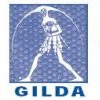 FGU GILDA - UNAMS CalabriaVia Alessandro Volta, N° 9 – 88046 Lamezia Terme Tel/Fax 0968/432330 cell. 3407570736www.gildacatanzaro.it; email: gildalamezia@tiscali.it; fgugildaunamscalabria@gmail.comgildaunamscalabria@tiscali.itpec: FGU_Calabria@PEC.IT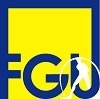 